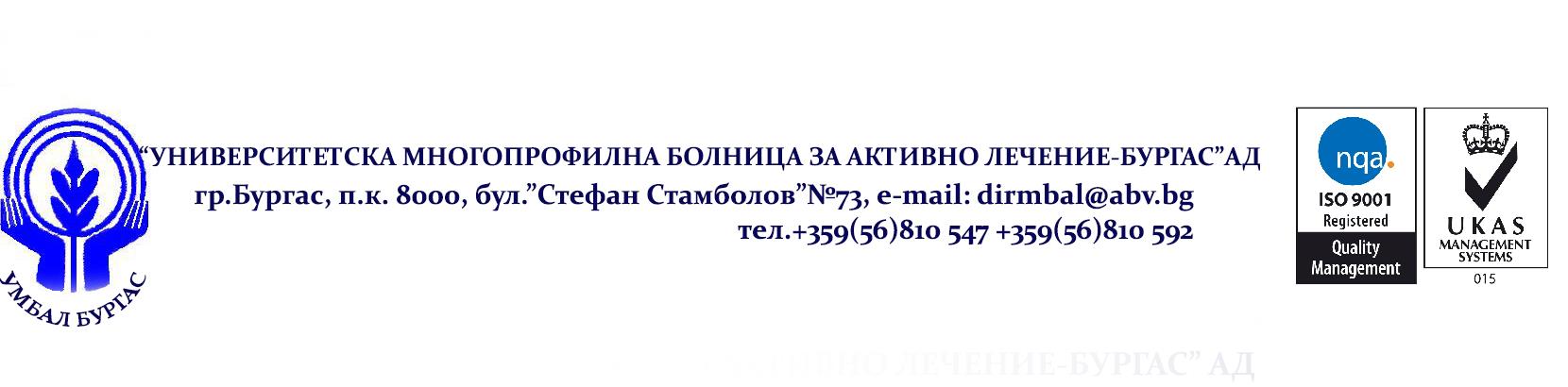 З А П О В Е Д№ VI-Р-554Гр. Бургас, 23.10.2017 г.На основание чл. 244 ал. 4 от ТЗ, чл. 3, ал.1 и 2 от ПВТР на „УМБАЛ - Бургас” АД , чл. 5, ал.1 и ал.3 от ПУДВР на „УМБАЛ – Бургас” АД и Наредба за осъществяване правото на достъп до медицинска помощ приета с ПМС № 118/22.05.2006 годинаН А Р Е Ж Д А М:Считано от 26.10.2017 г. утвърждавам ценоразпис на медицинската помощ, медицински услуги и допълнително поискани услуги в  „УМБАЛ-Бургас“ АД.Пациенти, потърсили медицинска помощ в Спешно отделение при „УМБАЛ – Бургас” АД, както и такива доведени от екип на ЦСМП, при които в резултат на извършените прегледи и медицински изследвания се установи, че не4 са налице индикации за хоспитализация, както и тези, при които са налице индикации за хоспитализация, но въпреки това обстоятелство писмено откажат настаняване в лече4бното заведение, дължат заплащане на извършените медицински услуги по цени, съгласно приложеният към настоящата заповед ценоразпис.Преглед от лекар-специалист по желание на пациента, се заплаща по ценоразпис.За извършените по желание допълнителни изследвания, пациентите дължат заплащане по цени, съгласно приложеният към настоящата заповед ценоразпис, при условие, че изискат документ и/или  копие от извършените изследвания на хартиен или електронен носител.Заплащането на дължимите суми се извършва в касата на „УМБАЛ – Бургас” АД.Освободени от заплащане са:1. Всички болни и пострадали, намиращи се в състояние, пряко застрашаващо живота им;2. Всички болни и пострадали при ПТП, при кризисни ситуации, бедствия и т.н., транспортирани до спешно отделение от екипите на ЦСМП-Бургас;3. Болни и пострадали, потърсили сами помощ в спешно отделение, при които се установи необходимост от последваща хоспитализация;4. Лица с данни за психично разстройство, които представляват опасност за себе си или околните – търси се съдействие на органите на реда и ЦПЗ-Бургас;5. Жени със започващо раждане или аборт;6. Деца до една година, за които е потърсена медицинска помощ;7. Военноинвалиди и военнопострадали;От заплащане на такси за придружители,  съгласно приложеният към настоящата заповед ценоразпис, се освобождават:1. Придружители на деца-пациенти  до 7 годишна възраст, с изключение престоя във ВИП стая;2. Придружители на деца до 18 години при необходимост от осигуряване на допълнителни грижи, които лечебното заведение не е в състояние да осигури;3. Придружители на лица с увреждания, които не могат да се обслужват самостоятелно и има необходимост от осигуряване на допълнителни грижи, които лечебното заведение не е в състояние да осигури.За неизпълнение на настоящата ми заповед на съответните длъжностни лица ще бъдат налагани административни санкции.Настоящата заповед ведно с ценоразписа да бъде поставена на видно място във всички отделения, Спешно отделение, регистратура и касата на УМБАЛ „Бургас” АД.  Заповедта да се сведе за сведение и изпълнение до всички началници на отделения, главен счетоводител и персонала на Спешно отделение  ведно с ценоразписа към нея.Контрол по изпълнението на заповедта възлагам на Заместник директорите на „УМБАЛ – Бургас” АД, началника и старшата сестра на Спешно отделение.Настоящата заповед отменя заповед № VI-P-60/10.02.2017 г.Приложение:Ценоразпис на медицинските услуги.Формуляр за плащане на услуга по ценоразпис на „УМБАЛ-Бургас“ АД.ИЗПЪЛНИТЕЛЕНДИРЕКТОР НА„УМБАЛ-БУРГАС“ АД:/Д-Р Б. МИРАЗЧИЙСКИ/ЧАСТ І КОД 01.00ЦЕНИ НА АДМИНИСТРАТИВНИ УСЛУГИ01.01. Издаване копие на архивиран документ			-  10,00 лв.01.02. Издаване копие на епикриза					-  10,00 лв.01.03. Издаване копие	 на ИЗ						-  20,00 лв.01.04. Издаване УП2 и УП3 по желание за корекция наполучена пенсия (при настоящо пенсиониране на служител в АД, такса не се дължи)	-10,00лв.за година01.05. Копирни услуги – едностранно	-    0,10 лв.01.06. Копирни услуги – двустранно	-    0,15 лв.01.07. Издаване копие аутопсионен протокол	-  20,00 лв.01.08. Издаване дубликат на образно изследване на дисковносител	-  12,00 лв.01.09. Издаване копие на епикриза за доказване застрахователно събитие	-  20,00 лв.01.10. Издаване копие на ИЗ за доказване застрахователно           събитие	-100,00 лв.01.11. Издаване документ за разрешение за кремация	-  20,00 лв.01.12. Препис-извлечение от съдебно медицинско заключение	-  30,00 лв.01.13. Наем за 1 час на аула	-  30,00 лв.01.14. Ползване мултимедия – 1 час	-  30,00 лв.01.15. Такса за администриране на договор за многоцентрови           изпитвания	-600,00 лв.01.16. Такса за администриране за едноцентрови изследвания	-800,00 лв.01.17. Административно обслужване на договор за клиничниизпитвания /за месец/ - за периода от месеца, през койтое рандомизиран първия пациент в изпитването, до месеца, през който центърът е закрит, включително	-100,00  лв.01.18. Месечна такса за съхранение и архивиране на документация           за клинично проучване	-  50,00 лв. месечно01.19. Такса за изпращане ТЕЛК решение по пощата	-    5,00 лв.01.20. Платен специализиран транспорт/реанимобил в рамките на града	-  30,00 лв.01.21. Платен специализиран транспорт /реанимобил/без медицински екип извън града в една посока 	-    2,10 лв./км.01.22. Платен специализиран транспорт /реанимобил/ с медицински екип /лекар/	-150,00 лв.01.23. Платен специализиран транспорт /реанимобил/ с медицински екип /мед. сестра,акушерка/	-  80,00 лв.01.24. Платен специализиран транспорт /реанимобил/с реанимационен екип/лекар ОАИЛ/	-350,00 лв.01.25. Платен специализиран транспорт /реанимобил/с реанимационен екип /мед.сестра ОАИЛ/	-280,00 лв.01.26. Осигуряване на специализиран транспорт без медицински           екип за местни мероприятия до 8 часа престой            на денонощие	- 100,00 лв.за всеки следващ час						-   10,00 лв./час01.27. Осигуряване на специализиран транспорт без медицински           екип при международни мероприятия при 8 часа            престой на денонощие						- 150,00 лв.за всеки следващ час						-   20,00 лв./час01.28. Осигуряване медицински специализиран транспорт със           медицински екип при местни мероприятия до 8 ч.- 200,00  лв.за всеки следващ час						-   20,00 лв./час01.29. Осигуряване медицински специализиран транспорт с            медицински екип при международни мероприятия          до 8 часа									- 300,00  лв.над 8 часа								-   30,00 лв./час01.30. Ползване болнично легло от придружител			-   20,00 лв.01.31. Придружител без ползване легло					-     9,00 лв.01.32. Цена на един леглоден за активно лечение и наблюдение	 /стационар, медикаменти, консумативи и обслужване за	 24 часа/01.32.01. ОАИЛ									- 500,00 лв.01.32.02. Отделение по гинекология					- 180,00 лв.01.32.03. Родилно отделение							- 200,00 лв.01.32.04. Отделение вътрешни болести					- 100,00 лв.01.32.05. Отделение по гастроентерелогия				- 100,00 лв.01.32.06. Отделение по ендокринология					- 100,00 лв.01.32.07. Отделение по нефрология					- 100,00 лв.01.32.08. Отделение по кардиология					- 150,00 лв.01.32.09. Отделение по ревматология					- 130,00 лв.01.32.10. Детски отделения							-   80,00 лв.01.32.11. Отделение по неонатология					- 100,00 лв.01.32.12. Отделение по инфекциозни болести				- 140,00 лв.01.32.13. Отделение по нервни болести					- 100,00 лв.01.32.14. Отделение по ортопедия и травматология			- 150,00 лв.01.32.15. Отделение по очни болести					-   50,00 лв.01.32.16. УНГ									- 200,00 лв.01.32.17. Отделение по урология						- 150,00 лв.01.32.18. ОФРМ									- 100,00 лв.01.32.19. Първо и второ отделение по хирургия			- 250,00 лв.01.32.20. Клиника по съдова хирургия					- 200,00 лв.01.32.21. Отделение по неврохирургия					- 180,00 лв.01.33.      Цена за обучение на външни специализанти		- 50 % от МРЗ за странатаЗАБЕЛЕЖКА:          Сумите по кодове 01.30. и 01.31. се заплащат в деня на изписване на болния, в едно със потребителската такса.сумите са дължими независимо от факт, че някои пациенти са освободени от потребителска такса;от заплащане на горните такси се освобождават майки придружителина деца до 7 г., с изключение престоя във ВИП стая;ползването на легло от придружител е възможно при наличие на свободни легла в отделението;от такса придружител се освобождават придружители на лица с увреждания, които не могат да се обслужват самостоятелно;от такса придружител се освобождават лица, които се грижат за дете до 18 г. при необходимост от допълнителни грижи, които медицинското заведение не е в състояние да осигури;01.33. ВИП стая									- 50,00 лв.01.34. Легло във ВИП (с две легла)						- 30,00 лв.01.35. Цена на един леглоден							- 50,00 лв.01.36. Цена за стерилизация на една стерилна единица		- 10,00 лв.ЧАСТ ІІ КОД 02.00ПРЕГЛЕД И МЕДИЦИНСКИ УСЛУГИ02.01. Първичен преглед от хабилитирано лице /професор,            доцент и др./								- 50,00 лв.02.02. Вторичен преглед от хаблитирано лице /професор,           доцент и др./ в рамките на 30 дни				- 25,00 лв.02.03. Първичен преглед от лекар специалист				- 35,00 лв.02.04. Вторичен преглед от лекар специалист				- 20,00 лв.02.04. Първичен преглед от лекар без специалност			- 25,00 лв.02.05. Вторичен преглед от лекар без специалност			- 15,00 лв.02.06. Инжекция – подкожна						-   5,00 лв.02.07. Инжекция – мускулна							-   5,00 лв.02.08. Инжекция - венозна							- 10,00 лв.02.09. Вливания – венозни							- 20,00 лв.02.10. Венозни вливания – биологичен медикамент			- 50,00 лв.02.11. Поставяне абокат							- 10,00 лв.02.12. Локална анестезия							- 15,00 лв.02.13. Интравенозна анестезия						- 80,00 лв.02.14. ЕКГ										- 10,00 лв.02.15. ЕКГ + разчитане								- 20,00 лв.02.16. ЕКГ – холтер (мониториране) – 12 ч.				- 40,00 лв.02.17. ЕКГ – 24 ч. запис							- 45,00 лв.02.18. Ехокардиография							- 40,00 лв.02.19. Изследване на ФИД							- 20,00 лв.02.20. Сърдечно съдов тест (велоергометрия)				- 45,00 лв.02.21. Измерване стойности на кръвно налягане			-   5,00 лв.02.22. Проба АБ									- 10,00 лв.02.23. Проба анестетици 							- 20,00 лв.02.24. Поставяне катетър (уретрален)					- 30,00 лв.02.25. Сваляне катетър (уретрален)						- 10,00 лв.02.26. Първична хирургична обработка на малки и повърхностни           рани засягаща кожа + подкожие,(промивка, хемостаза,            шев, превръзка)								- 30,00 лв.02.27. Първична хирургична обработка на дълбока рана,           засягаща фасция и подлежащи тъкани (промивка,хемостаза, шев, превразка 						- 60,00 лв.02.28. Вторична хирургична обработка на повърхностна рана	- 20,00 лв.02.29. Вторична хирургична обработка на дълбока рана		- 40,00 лв.02.30. Превръзка на рана							- 20,00 лв.02.31. Смяна на превръзка на рана					- 15,00 лв.02.32. Сваляне на конци на рана						- 10,00 лв.02.33. Гипсова имобилизация на горен крайник			- 50,00 лв.02.34. Гипсова имобилизация на долен крайник			- 70,00 лв.02.35. Сваляне на гипсова имобилизация				-   20,00 лв.02.36. Неоперативно отстраняване на парафимоза			- 100,00 лв.02.37. Отстраняване на кърлеж						-   15,00 лв.02.38. Проба за алкохол +наркотични вещества			-   10,00 лв.02.39. Освидетелстване на лице, по искане на контролен орган	-   35,00 лв.02.40. Индивидуален пост от мед.сестра (акушерка) без           ОАИЛ на час								-     4,00 лв.02.41. Индивидуален пост от санитар (без ОАИЛ) на час		-     2,00 лв.02.42. Психологично изследване						-   20,00 лв.02.43. Психологично изследване извън „УМБАЛ-Бургас“ АД	-   50,00 лв.02.44. Първична психологична консултация				-   30,00 лв.02.45. Вторична психологична консултация				-   25,00 лв.02.46. Инфузия на кръвни продукти					-   35,00 лв.02.47. Обработка на кръвни продукти в РЦТХ-Стара Загора	-   90,00 лв. на литърЧАСТ ІІІ КОД 03ЦЕНИ НА МЕДИЦИНСКИТЕ УСЛУГИ В СТАЦИОНАРНАТА ЧАСТ НА „УМБАЛ-БУРГАС“ АДЦЕНИ ОТДЕЛЕНИЕ ПО КЛИНИЧНА ЛАБОРАТОРИЯ КОД 03-103-1.01..ХЕМАТОЛОГИЯ03-1.01.1.СУЕ                                                                                   3,00 лв.03-1.01.2.ПКК / ПКК 20                                                                   5,00 лв.03-1.01.3.ПКК с диф.броене                                                             9,00 лв.03-1.01.4.ДКК микроскопски                                                           5,00 лв.03-1.01.5.Ретикулоцити                                                                    5,00 лв.Морфология на еритроцити	                                                           5,00 лв.03-1.02.ХЕМОСТАЗЕОЛОГИЯ03-1.02.1.ПВ профил                                                                        5,00 лв.03-1.02.2.Фибриноген                                                                       5,00 лв.03-1.02.3.аPTT                                                                                   5,00 лв.03-1.02.4.D-димер                                                                           30,00 лв.03-1.02.5.Време на кървене                                                              2,00 лв.03-1.02.6.Време на съсирване                                                          2,00 лв.03-1.03.КЛИНИЧНА ХИМИЯ03-1.03.1.Албумин                                                                             3,00 лв.03-1.03.2..Амилаза                                                                            5,00 лв.03-1.03.3.Алкална фосфатаза                                                           3,00 лв.03-1.03.4.АСАТ                                                                                  3,00 лв.03-1.03.5.АЛАТ                                                                                  3,00 лв.03-1.03.6.Билирубин общ                                                                  4,00 лв.03-1.03.7.Билирубин дир.                                                                 4,00 лв.03-1.03.8.Глюкоза                                                                             3,00 лв.03-1.03.9.ГГТ                                                                                     3,00 лв.03-1.03.10.Желязо                                                                             5,00 лв.03-1.03.11.ЖСК                                                                                 6,00 лв.03-1.03.12.Креатинкиназа                                                                 5,00 лв.03-1.03.13.CK-MB                                                                              8,00 лв.03-1.03.14.Калций                                                                             3,00 лв.03-1.03.15.Креатинин                                                                       3,00 лв.03-1.03.16.ЛДХ                                                                                  3,00 лв.03-1.03.17.Магнезий                                                                         5,00 лв.03-1.03.18.Общ белтък                                                                      3,00 лв.03-1.03.19.Пикочна к-на                                                                   3,00 лв.03-1.03.20.Триглицериди                                                                  3,00 лв.03-1.03.21.Уреа                                                                               3,00 лв.03-1.03.22.Фосфор                                                                          5,00 лв.03-1.03.23.Холестерол                                                                     3,00 лв.03-1.03.24.Холинестераза                                                               8,00 лв.03-1.03.25.CRP                                                                                8,00 лв.03-1.03.26.HDL холестерол                                                              5,00 лв.03-1.03.27.LDL холестерол                                                               5,00 лв.03-1.03.28.IG A                                                                              10,00 лв.03-1.03.29.IG M                                                                             10,00 лв.03-1.03.30.IG G                                                                             10,00 лв.03-1.03.31.IG E                                                                              20,00 лв.03-1.03.32.Йонограма –натрий,калий,хлориди- всеки по:              4,00 лв.03-1.03.33.Микроалбумин                                                             15,00 лв.03-1.03.34.RF                                                                                  8,00 лв.03-1.03.35.ASO                                                                                8,00 лв.03-1.03.36.Гликиран Hb                                                                15,00 лв.03-1.03.37.Глюкоза-профил                                                            9,00 лв.03-1.03.38.ОГТТ                                                                              6,00 лв.03-1.04.ИМУНОЛОГИЯ03-1.04.1.TSH                                                                                 15,00 лв.03-1.04.2.fT4                                                                                   15,00 лв.03-1.04.3.fT3                                                                                   15,00 лв.03-1.04.4.A-Tg                                                                                 15,00 лв.03-1.04.5.A-TPO                                                                              15,00 лв.03-1.04.6.AFP                                                                                  20,00 лв.03-1.04.7.beta-HCG                                                                         20,00 лв.03-1.04.8.Инсулин                                                                           20,00 лв.03-1.04.9.Витамин В12                                                                   30,00 лв.03-1.04.10.Феритин                                                                         20,00 лв.03-1.04.11.CEA                                                                                20,00 лв.03-1.04.12.CA 19-9                                                                          22,00 лв.03-1.04.13.CA 15-3                                                                          22,00 лв.03-1.04.14.CA 125                                                                           22,00 лв.03-1.04.15.tPSA                                                                               20,00 лв.03-1.04.16.Тропонин                                                                       25,00 лв.03-1.05.ИЗСЛ.НА УРИНА03-1.05.1.Хим.изследване с тест-ленти/спец.тегло,pH,белтък,глюкоза,кетони,билирубин,уробилиноген,кръв/-всеки по:                            0,80 лв.03-1.05.2.Седимент                                                                           3,00 лв.03-1.05.3.Колич.изследване/Webb/                                                  6,00 лв.03-1.05.4.Белтък /количествено изсл./                                             5,00 лв.03-1.05.5.Бъбречен клирънс/креатинин,пик.киселина и др./-всеки по:   									  10,00 лв.03-1.06.ДРУГИ03-1.06.1.АКР                                                                                                25,00 лв.03-1.06.2.Йонизиран калций                                                                        10,00 лв.03-1.06.3.Лактат                                                                                           10,00 лв.03-1.06.4.Ликвор/хим.изследване,брой клетки/                                          25,00 лв.03-1.06.5.Пунктати/плеврален,ставен,асцитна течност/-всеки по:            25,00 лв.03-1.06.6.Носен секрет за Ео                                                                          6,00 лв.03-1.06.7.Вземане на кръв и епруветка                                                      5,00 лв.ЦЕНИ ОТДЕЛЕНИЕ ПО ОБРАЗНА ДИАГНОСТИКА КОД 03-303-3.01 ОБЗОРНИ РЕНТГЕНОГРАФИИ03-3.01.1. Ренгенография на скелет/част 1 проекция /фас или профил/	    15,00 лв.03-3.01.2. Рентгенография на скелет /2 част 2 проекции /фас или профил/	    30,00 лв.03-3.01.3. Рентгенография на бял дроб и ребра					    30,00 лв.03-3.01.4. Обзорна рентгенография на корем						    30,00 лв.	03-3.02 СПЕЦИАЛНИ ИЗСЛЕДВАНИЯ03-3.02.1. Рентгеново изследване на хранопровод и стомах                 /цената включва бариева каша/					  80,00 лв.03-3.02.2. Иригография /цената включва бариева каша/			100,00 лв.03-3.02.3. Венозна урография /цената не включва контрастна                 материя/									  60,00 лв.03-3.02.4. КАТ /скенер/ - нативен /без контраст/				120,00 лв.03-3.02.5. КАТ /скенер/ с контрастно усилванес 50 мл.										150,00 лв.с 100 мл.									170,00 лв.03-3.02.6. Мамография									  30,00 лв.03-3.02.7. Ехография на отделителна система					  40,00 лв.03-3.02.8. Ехография на коремни органи					  50,00 лв.03-3.02.9 ЯМР										280,00 лв.ЦЕНИ ОТДЕЛЕНИЕ ПО ТРАНСФУЗИОННА ХЕМАТОЛОГИЯКОД 03-4ЦЕНИ ОТДЕЛЕНИЕ ПО УШНО-НОСНИ ГЪРЛЕНИ БОЛЕСТИКОД 03-503-5.01. Аденотомия 								     350,00 лв.03-5.02. Двустранна тонзилектомия 					     500.00 лв.03-5.03. Едностранна тонзилектомия 					     380,00 лв.03-5.04. Експоративна тимпанотомия 					     500.00 лв.03-5.05. Екстирпация на подчелюстната подезична жлеза		   1700,00 лв.03-5.06. Ендоларингеална резекция - частична фронтолатерална               резекция на гласни връзки					   2800,00 лв.03-5.07. Затваряне на трахеостома 					     400,00 лв.03-5.08. Изчистване  на максиларния синус през носа               (ендоскопски) 								   1500,00 лв.03-5.09. Инсуфлация на Евстахиеви тръби 				       70,00 лв.03-5.10. Инцизия на фурункул в слуховия проход 			       60,00 лв.03-5.11. Ларингектомия 							   2800,00 лв.03-5.12. Ларрингектомия с регионална лимфна дисекция 		   3500,00 лв.03-5.13. Микрохирургично отстраняване на възел/нодулус/               от ларинкс 								    700,00 лв.03-5.14. Оперативна намеса в носа каустика 				    100,00 лв.03-5.15.Оперативна намеса в носа фрактури 				    350,00 лв.03-5.16. Оперативна намеса в носа с коблация без вкл.наконечник-              ексцизия на конхи							    250,00 лв.03-5.17. Оперативно  лечение на трахеоларингеален комплекс 	  3000,00 лв.03-5.18.Оперативно кръвоспиране след аденотомия 			    400,00 лв.03-5.19. Оперативно кръвоспиране след тонзилектомия 		    600,00 лв.03-5.20.Оперативно отваряне  на мастоидния израстък 		 2800,00 лв.03-5.21.Оперативно отваряне на фронтален синус през носа              (ендоскопски) 								 1300,00 лв.03-5.22.Оперативно отстраняване на чужди тела от носа 		  200,00 лв.03-5.23.Операция  на отосклероза 						2000,00 лв.03-5.24.Операция за обтурация на хоаните-стеноза двустранна 	1350,00 лв.03-5.25.Операция на външен слухов проход 				  450,00 лв.03-5.26.Операция на деструктивен Ту на средното ухо 		3050,00 лв.03-5.27.Операция на костна част на слухов проход (стеноза) 	1000,00 лв.03-5.28. Операция на слъзен сак от вътрешната страна на               носа Дакриоцисториностомия 					1300,00 лв.03-5.29.Операция на Ту на средно ухо; холестеатом			2500.00 лв.03-5.30. Осикулопластика (без протеза) 					1500.00 лв.03-5.31.Отваряне на абсцес на езика 					 160,00 лв.03-5.32.Отваряне на абсцес на носната преграда 			 160,00 лв.03-5.33.Отваряне на кухина чрез временен отвор на тъпанчето   700,00 лв.03-5.34. Отваряне на перитонзиларен абсцес 				 100,00 лв.03-5.35.Отваряне на ретротонзиларен абсцес 				 220.00 лв.03-5.36. Отваряне на черепна кухина с радикална операция на               мастоиден растък 							3000.00 лв.03-5.37. Отваряне на черепната кухина с операция на синус –              булбарна тромболиза на лабиринт 				3000,00 лв.03-5.38.Отстраняване  на полипи от носа  - до два, с местна              анестезия 								  340,00 лв.03-5.39.Отстраняване  на полипи от носа - повече от два 		  800,00 лв.03-5.40.Отстраняване на гранулом от тъпанче,кухина на              средно ухо 								  300,00 лв.03-5.41.Отстраняване на полипи от ларинкс 				  550,00 лв.03-5.42.Отстраняване на слюнчен камък 				1450,00 лв.03-5.43.Отстраняване на Ту на слюнчена жлеза с регионална              лимфна дисекция 							2600,00 лв.03-5.44.Почистване на синусите на сфеноидната кост и клетките              на решетъчната кост с отстраняване на носна мида 	1500,00 лв.03-5.45.Почистване на синусите на сфеноидната кост и клетките              на решетъчната кост откъм носа 				1400,00 лв.03-5.46.Пробна ексцизия от ларинкс 					  270.00 лв.03-5.47.Радикална операция  на всички околоносни кухини              от една страна 							2000,00 лв.03-5.48.Радикална операция на максиларен синус 			  680,00 лв.03-5.49.Резекция на носната преграда 					1300,00 лв.03-5.50. Сондово бужиране на канал на паротитната               субмандибуларна жлеза 						   90,00 лв.03-5.51. Тимпанопластика (без включен консуматив)		1600.00 лв.03-5.52.Тотална екстирпация на паротидната жлеза 		2000,00 лв.03-5.53.Фенестрация на максиларен синус от устното предверие  160,00 лв.03-5.54.Фенестрация на максиларен синус през носа 		  500,00 лв.03-5.55.Френулотомия на къс френулум на устната 			  150,00 лв.03-5.56.Френулотомия на къс френулум на език 			  150,00 лв.03-5.57.Ексцизия на лезия от тонзила / аденоид 			  150,00 лв.03-5.58.Пансинусотомия двустранна(без включен консуматив)	2500,00 лв.03-5.59.Увулопластика 								  700,00 лв.03-5.60.Балонна синуспластика(без включен консуматив)		1000,00 лв.03-5.61.Балонна дилатация на евстахиевите тръби(без включен              консуматив) 								1000,00 лв.03-5.62.Преглед от специалист 						    40,00 лв.03-5.63.Ендоскопска диагностика на ЛОР органи 			  300,00 лв.03-5.64.Превръзка 								    40,00 лв.03-5.65.Поставяне на предна носна тампонада 			    40,00 лв.03-5.66.Поставяне на задна носна тампонада 				    60,00 лв.03-5.67.Промивка на ухо 							    20,00 лв.03-5.68.Почистване на гранулации от ухо 				    50,00 лв.03-5.69.Есктракция на чуждо тяло от нос и ухо с местна              анестезия 								    50,00 лв.03-5.70.Есктракция на чуждо тяло от уста и фаринкс 		    50,00 лв.03-5.71.Шев на рана на лице и шия 					    70,00 лв.03-5.72.Аудиометрия 								    25,00 лв.03-5.73.Тимпанометрия 							    25,00 лв.03-5.74.Избор на лекар								  500,00 лв.03-5.75.Избор на екип								  900,00 лв.ЦЕНИ ОТДЕЛЕНИЕ ПО УРОЛОГИЯ КОД 03-603-6.01.	Избор на лекар							500.00 лв.03-6.02.	Избор на екип							900.00 лв.03-6.03.	Екстракорпорална литотрипсия (ЕКЛТ)			400.00 лв.03-6.04.	Електрод за ЕКЛТ						100.00 лв.03-6.05.	Урофлоуметрия							 70.00 лв.03-6.06.	Бримка за трансуретрална резекция			200.00 лв.03-6.07.	Лазерно влакно за лазерна ендоскопска литотрипсия150.00 лв.03-6.08.	Трансректална ехография на простатата	 		  50.00 лв.03-6.09.	Подмяна на цистостома					  50.00 лв.03-6.10.	Дилатация на уретра при жена				  30.00 лв.03-6.11.	Дилатация на уретра при мъж				  60.00 лв.03-6.12.	Неоперативно отстраняване на чуждо тяло от уретра 100.00 лв.03-6.13.	Промивка на пикочен мехур/ Инстилация на                    локален цитостатик					            50.00 лв.03-6.14.	Масаж на простатата и вземане на простатен секрет  30.00 лв.03-6.15.	Цистоскопия с локална анестезия				200.00 лв.03-6.16.	Цистоскопия с биопсия						300.00 лв.03-6.17.	Цистоскопия с ретроградна катетеризация на                    един уретер							500.00 лв.03-6.18.	Цистоскопия с ретроградна катетеризация на                    два уретера						       1000.00 лв.03-6.19.	Лазерна фотокоагулация на полипи /кондиломи	200.00 лв.03-6.20.	Пункция на бъбречна киста					300.00 лв.03-6.21.	Ехография БУМ 							  40.00 лв.03-6.22.	Ехография на тестиси						  50.00 лв.03-6.23.	Циркумцизия с локална анестезия				300.00 лв.03-6.24.	Инцизия  на френулум с локална анестезия		150.00 лв.03-6.25.	Трансректална биопсия на простатата (с трансректална                    ехография)									300.00 лв.03-6.26.	Супрапубично перкутанно дрениране на урината                    (цистофикс)								150.00 лв.03-6.27.	Поставяне на постоянен катетър тип DJ в един уретер	300.00 лв.03-6.28.	Поставяне на постоянен катетър тип DJ в два уретера	600.00 лв.03-6.29.	Поставяне/смяна на катетър на нефростома      		350.00 лв.ЦЕНИ ОТДЕЛЕНИЕ ПО АНЕСТЕЗИОЛОГИЯ И ИНТЕНЗИВНО ЛЕЧЕНИЕ КОД 03-703-7.01. Анестезия за краткотрайни диагностични и оперативни               процедури /ФГК, ФКС, аборт, седация за провеждане на               инструментални изследвания – КТ/ - 					80,00 лв.03-7.02. Избор на анестезиологичен екип за провеждане на               анестезия /обща ендотрахеална, локорегионална, TIVA,               RIVA, инхалационна анестезия с продължителност 1,30ч.	200,00 лв. За всеки започнат част след 1,30ч. 				        20,00лв./час. 03-7.03. Обезболяване на нормално раждане за първи час – 		180,00 лв. Всеки следващ час 								  15,00 лв.03-7.04. Сеанс на ХБО 									  80,00 лв.03-7.05. Постинтензивни грижи, парентерално и ентерално               хранене и рехабилитационни процедури за 24 часа в              първите 3 денонощия							350,00 лв. и в следващите дни до края на необходимия престой		200,00 лв. 03-7.06. ЦВП – продължителен съдов достъп за химиотерапия              и хемодиализа без цена на консуматив 				100,00 лв. 03-7.07. Изкуствена белодробна вентилация 					70,00лв/час03-7.08. Поставяне на ЦВП 								100,00 лв.03-7.09. Канюлиране на артериална линия 					100,00 лв.03-7.10. Мониториране на инвазивно артериално налягане 		100,00 лв.03-7.11. Мониториране на ЦВН 							100,00 лв.ЦЕНИ РОДИЛНО ОТДЕЛЕНИЕ КОД 03-803-8.01.Избор на лекар									400,00 лв.03-8.02 Избор на екип									600,00 лв.03-8.03. Присъствие на баща при нормално раждане	                   100,00 лв.03-8.04. Присъствие на баща при секцио цезарея                                 140,00 лв.03-8.05. Присъствие на друго лице                                                         150,00 лв/Пациентката внася молба за присъствие/ЦЕНИ РОДИЛНО ОТДЕЛЕНИЕ – ЗВЕНО АСИСТИРАНА РЕПРОДУКЦИЯКОД 03-903-9.01.      Консултативен преглед в кабинет по стерилитет                     40,00 лв.Ехографско изследване в кабинет по стерилитет                     30,00 лвФоликулометрия                                                                        25,00 лв.Консултативен преглед с ехографско изследване                     50,00 лвКонсултация по писменни данни                                              20,00 лвНазначаване диагностични процедури и изследван                 20,00 лв.Спермограма                                                                              30,00 лв.Хистеросалпингография                                                           120,00 лвПакетна цена на Микробиологични изследвания-   с хламидии                                                                                 70,00 лв.-   без хламидии                                                                              45,00 лвМикробиологични изследвания: банален секрет/еякулат,       вкл. посявка, трихомони, кандида, препарат                           10,00 лв.Антибиограма на изолирана банална бактериална флора        10,00 лвХламидия чрез РСR ДНК тест                                                    35,00 лвDNA Mycoplasma, Ureaplasma                                                    37,00 лв.DNA Chlamydia Trachomatis,Mycoplasma, Ureaplasma              62,00 лв.Микробиологични  пакет, вкл. вагинален секрет или еякулат      /посявка,      трихомони, кандида, препарат / и DNA       Chlamydia Trachomatis,Mycoplasma, Ureaplasma                      70,00 лв. Течно-базирана цитология                                                         35,00 лв.Течно-базирана цитология и HPV генотипиране на       високорискови типове                                                             110,00 лв. Цитонамазка                                                                              15,00 лв.Цена на донорска семена течност /една доза/ при       ин витро процедура                                                                 300,00 лв.Алоинсеминация                                                                       250,00 лв.Повторна алоинсеминация в рамките на същия       менструален цикъл                                                                   150,00 лв.Хетероинсеминация- 1 ва хетероинсеминация                       350,00 лв.Втора хетероинсеминация в рамките на същия      менструален цикъл                                                                    250,00 лв.Обработка на семенна течност                                                150,00 лв.Обработка на семенна течност с MACS GMP Annexin V kit    200,00 лв.Фоликуларна пункция със седиране и локална анестезия      400,00 лв.Класическо „ин витро”оплождане (IVF)                                  1000,00 лв.Цялостен пакет  IVF(вкл.култивиране, селекция и трансфер      на ембриони)                                                                          1900,00 лв.Пакет„ICSI „:фоликуларна пункция,  ICSI, култивиране       и трансфер на ембриони 					            2200,00лв. Пакет„ICSI „:фоликуларна пункция,  ICSI, култивиране и       трансфер на ембриони с ембриолепило                                  2250,00 лвПакет„ICSI на естествен цикъл „:фоликуларна пункция,       ICSI, култивиране и трансфер на ембрион на естествен      цикъл                                                                                        600,00 лв.Пакет„ICSI на модифициран цикъл „:фоликуларна       пункция,  ICSI, култивиране и трансфер на ембриони на                   модифициран цикъл                                                                800,00 лв.     Посочените цени по т.31 и т.32 не включват лекарствените медикаменти, които ще бъдат  използвани по време на стимулацията и ще бъдат закупени от пациента. Максималния финансов разход за лекарства се очаква да достигне 200 лв., което не е включено в цените по-горе.     Еднократен ембриокатетър при пробен ембриотрансфер       20,00 лв.Трансфер на ембриони  без ембриолепило                             350,00 лв.Трансфер на ембриони с ембриолепило                                  400,00 лв.Размразяване и трансфер на размразени ембриони (без ембриолепило)                                                                  400,00 лв.Размразяване и трансфер на размразени ембриони (с ембриолепило)                                                                      450,00 лв.Криоконсервация  на овоцити (до 3 броя вкл.)                       400,00 лв.              с вкл. и 6 месеца съхранениеКриоконсервация  на овоцити (до 6 броя вкл.)                       500,00 лв.              с вкл. и 6 месеца съхранениеКриоконсервация  на овоцити (над 6 броя)                            600,00 лв.                  с вкл. и 6 месеца съхранениеКриоконсервация  на ембриони (до 3 броя вкл.)                    400,00 лв.             с вкл. и 6 месеца съхранениеКриоконсервация  на ембриони (до 6 броя вкл.)                    500,00 лв.                   с вкл. и 6 месеца съхранениеКриоконсервация  на ембриони (над 6 броя)                          600,00 лв.              с вкл. и 6 месеца съхранение .Криоконсервация на семенна течност(+6 мес.съхранение       300,00 лвСъхранение за 1 месец на генетичен материал в криобанката 25,00 лв.Съхранение за 6 месеца на генетичен материал в криобанкат120,00лв.Съхранение за 1 година на генетичен материал вкриобанката200,00лвРанен аборт по желание (до 8 г.с. вкл.) по Карман:            - с локална анестезия                                                                 100,00 лв.            - с венозна анестезия                                                                 120,00лв.Пункция на киста под ултразвуков контрол с временен       престой до 2    часа             след манипулацията:-   без хистология                                                                           300,00 лв.-   с  хистология                                                                             350,00 лв.Цена на анестезия  TIVA                                                           100,00 лв.Кратка венозна анестезия                                                        100,00 лв.За жени донори на яйцеклетки – за възстановяване на        2000,00 лв.              време и непреки разходиЦЕНИ МЕДИЦИНСКИ УСЛУГИ В ОТДЕЛЕНИЕ ПО РЕВМАТОЛОГИЯКОД 03-10Вътреставна манипулация/ инжекция –				     30,00 лв.Вътреставна манипулация под ехографски контрол –              40,00 лв.Ехография на става –							     30,00 лв.Контролна ехография на става –					     20,00 лв.Блокади по Ханингтън при Алгодистрофия –			   150,00 лв.Мануална терапия –							     40,00 лв.Перидурална терапия –						              30,00 лв.Периставни и паравертебрални инжекции –			     15,00 лв.Вземане на натривка/материал за микроб.изследване –	       3,00 лв.ЦЕНИ КЛИНИКА ПО СЪДОВА ХИРУРГИЯКОД 03-1103-11.01.ОСНОВНИ, ОБЩИ И ДРУГИ ДЕЙНОСТИВ КЛИНИКА ПО СЪДОВА ХИРУРГИЯ                  Консултативен преглед	 03-11.01.1. Хабилитирано лице							  50.00 лв.03-11.01.2. Консултативен преглед от лекар със специалност-                   не хабилитиран								  35,00 лв.03-11.01.3. Консултативен преглед от лекар без специалност		  25,00 лв.                  Консултативен преглед контролен в рамките на 30 дни	 03-11.01.4. Хабилитирано лице							  25,00 лв.03-11.01.5. Консултативен преглед от лекар със специалност-                    не хабилитиран контролен в рамките на 30 дни		  20,00 лв.03-11.01.6. Консултативен преглед от лекар без специалност                    контролен в рамките на 30 дни					  15,00 лв.03-11.02. ОПЕРАЦИИ03-11.02.1. Малка оперативна интервенция					250,00 лв.03-11.02.2. Средно тежка оперативна интервенция				500,00 лв.03-11.02.3. Голяма оперативна интервенция				        1500,00 лв.03-11.02.4. Много голяма оперативна интервенция			        2000,00 лв.03-11.02.5. Временен съдов достъп						180,00 лв.03-11.02.6. Инплантация на постоянен съдов катетър			180,00 лв.03-11.02.7. Инплантиране на катетър за перитониална диализа		180,00 лв.03-11.02.8. Интервенция за осъществяване на траен съдов достъп                   – съдова А-V анастомоза или А-V протеза			250,00 лв.03-11.03.    Други услуги03-11.03.1. Избор на лекар								400,00 лв.03-11.03.2. Избор на екип								800,00 лв.03-11.03. УЛТРАЗВУКОВИ ИЗСЛЕДВАНИЯ	03-11.03.1. Ултразвукова диагностика на екстракраниалните                    мозъчни артерии								  60.00 лв.03-11.03.2. Ултразвукова диагностика на съдовете на                    горни крайници								  60.00 лв.03-11.03.3. Абдоминална ехография с доплерово изследване		  70,00 лв.03-11.03.4. Ултразвукова диагностика на съдовете на долни                    крайници                                                                                60,00 лв.ЦЕНИ ОТДЕЛЕНИЕ НЕРВНИ БОЛЕСТИКОД 03-1203-12.01. Електромиография-иглена-					  70,00 лв.03-12.02. ЕЕГ-									  50,00 лв.03-12.03. Доплер-								  60,00 лв.03-12.04. Доплер на периферни артерии и вени-			  50,00 лв.03-12.05. Висши вегетологични проби-					  70,00 лв.03-12.06. Зрителни евокирани потенциали-				  40,00 лв.03-12.07. Слухови евокирани потенциали -				  40,00 лв.03-12.08. Капиляроскопия-							  40,00 лв.03-12.09. Вегетологични проби /периферни/-				  50,00 лв.ЦЕНИ ОЧНО ОТДЕЛЕНИЕКОД 03-1303-13.08.   ДРУГИ УСЛУГИ03-13.08.1. Избор на лекар							  300,00 лв.03-13.08.2. Избор на екип							  700,00 лв.ЦЕНИ ОТДЕЛЕНИЕ ПО ГАСТРОЕНТЕРОЛОГИЯКОД 03-1403-14.01. Фиброгастроскопия - 						 170,00 лв.03-14.02. Фиброколоноскопия-						 210,00 лв.03-14.03. Ултразвуково изследване на коремни органи с доплер-   70,00 лв.03-14.04. Избор на лекар							 160,00 лв.ЦЕНИ ОТДЕЛЕНИЕ ПО ФИЗИКАЛНА И РЕХАБИЛИТАЦИОННА МЕДИЦИНАКОД 03-1503-15.01.КИНЕЗИТЕРАПИЯ03-15.01.1. Активни упражнение                                                       5,00 лв.03-15.01.2. Пасивни упражнения                                                       10,00 лв.03-15.01.3. Вертикализиране и походка с и без помощно средство   10,00 лв.03-15.01.4. Механотерапия                                                                   7,00 лв.03-15.01.5. ПИР и ПНМУ                                                                     10,00 лв.03-15.02.МАСАЖИ03-15.02.1. Масажна яка                                                                       7,00 лв.03-15.02.2. Горен крайник                                                                     8,00 лв.03-15.02.3. Два горни крайника                                                          12,00 лв.03-15.02.4. Долен крайник                                                                     8,00 лв.03-15.02.5. Два долни крайника                                                          15,00 лв.03-15.02.6. Гръб                                                                                    15,00 лв.03-15.02.7.Общ масаж / цялостен /                                                     30,00 лв.03-15.03.ФИЗИОТЕРАПИЯ03-15.03.1. Лазер                                                                                    5,00 лв.03-15.03.2. Електростимулация                - 1 поле                                                                                    5,00 лв.                - 2 полета                                                                               10,00 лв.03-15.03.3. Ултразвук, ниско и средно – честотни                                  5,00 лв.03-15.03.4. Магнит                                                                                  5,00 лв.03-15.03.5. Криотерапия,  топлотерапия                                                3,00 лв.03-15.04. ДРУГИ УСЛУГИ03-15.04.1.Избор на лекар							       150,00 лв.03-15.04.2. Избор на рехабилитатор/кинезетерапевт		                  20,00 лв. на												процедураЦЕНИ ОТДЕЛЕНИЕ ДЕТСКИ БОЛЕСТИКОД 03-1603-16.01. Преглед от педиатър специалист /на разположение по                избор на пациента в извън работно време/			60,00 лв.03-16.02. Инхалация на медикамент						  5,00 лв.03-16.03. Избор на лекар							        150,00 лв.ЦЕНИ ОТДЕЛЕНИЕ ЗА ПРОДЪЛЖИТЕЛНО ЛЕЧЕНИЕКОД 03-1703-17.01. Цената за един леглоден за първи месец от престоя на                пациента									50,00 лв.03-17.02. Цената за един леглоден за всеки следващ месец от                 престоя на пациента 							35,00 лв.ЦЕНИ ОТДЕЛЕНИЕ СЪДЕБНА МЕДИЦИНАКОД 03-1803-18.01. Престой в хладилна камера на ден					  50,00 лв.03-18.02. Издаване на медицинско удостоверение03-18.02.1. за лека телесна повреда						  30,00 лв.03-18.02.2. за средна телесна повреда						  50,00 лв.03-18.02.3. за тежка телесна повреда и полови престъпления		  60,00 лв.ЦЕНИ ОТДЕЛЕНИЕ ПО ПАТОАНАТОМИЯКОД 03-1903-19.01. Хистологично изследване03-19.01.1. Траен препарат за парафиново блокче				  30,00 лв.03-19-01.2. Гефрир									  35,00 лв.03-19.02. Цитологично изследване03-19.02.1. Цитонамазка								  15,00 лв.03-19.02.2. Цитологичен препарат от пункционен материал от                   телесни кухини за стъкло						  25,00 лв.ЦЕНИ ОТДЕЛЕНИЕ ПО ХЕМОДИАЛИЗАКОД 03-2003-20.01. Провеждане на хемодиализна процедура /извън отчета                по НЗОК/									280,00 лв.03-20.02. Поставяне на временен съдов катетър за провеждане на                диализна процедура							150,00 лв.03-20.03. Избор на екип за провеждане на хемодиализа			120,00 лв.03-20.04. Избор на лекар								  70,00 лв.ЦЕНИ ОТДЕЛЕНИЕ ПО ГИНЕКОЛОГИЯКОД 03-2103-21.01. Аборт по желание								220,00 лв.03-21.02. Избор на екип								700,00 лв.03-21.03. Избор на лекар								450,00 лв.ЦЕНИ ОТДЕЛЕНИЕ ПО ЕНДОКРИНОЛОГИЯ И БОЛЕСТИ НА ОБМЯНАТАКОД 03-2203-22.01. Избор на лекар								150,00 лв.03-22.02. Консултация по документи						  20,00 лв.03-22.03. Обучение на амбулаторно болни и техни близки за                захарния диабет								  50,00 лв.ЦЕНИ ОТДЕЛЕНИЕ ПО НЕФРОЛОГИЯКОД 03-2303-23.01. Избор на лекар								150,00 лв.03-23.02. Консултация по документи						  20,00 лв.ЦЕНИ ОТДЕЛЕНИЕ ПО ХИРУРГИЯКОД 03-2403-24.01. Фиброгастроскопия							170,00 лв.03-24.02. Фиброколоноскопия							210,00 лв.03-24.03. Оперативни интервенции03-24.03.1 Малка по обем и сложност оперативна интервенция		300,00 лв.03-24.03.2. Средна по обем и сложност оперативна интервенция       1000,00 лв.03-24.03.3. Голяма по обем и сложност оперативна интервенция        2000,00 лв.03-24.03.4. Много голяма по обем и сложност оперативна                   интервенция							       3000,00 лв.03-24.04. Избор на лекар								400,00 лв.03-24.05. Избор на екип								800,00 лв.ЦЕНИ ОТДЕЛЕНИЕ ПО НЕВРОХИРУРГИЯКОД 03-2503-25.01. Нервно-мускулна блокада						  35,00 лв.03-25.02. Паравертебрална блокада						  30,00 лв.03-25.03. Периневрална блокада							  30,00 лв.03-25.04. Лумбална пункция								  30,00 лв.03-25.05. Поставяне на спинален дренаж					  30,00 лв.03-25.06. Оперативни интервенции03-25.06.1. Краниотомия с голям обем и сложност			        3500,00 лв.03-25.06.2. Краниотомия със среден обем и сложност		        2000,00 лв.03-25.06.3. Краниотомия с малък обем и сложност			        1000,00 лв.03-25.06.4. Гръбначномозъчни операции с голям обем и сложност      2300,00 лв.03-25.06.5. Гръбначномозъчни операции със среден обем и сложност	1400,00 лв.03-25.06.6. Гръбначномозъчни операции с малък обем и сложност	  700,00 лв.03-25.06.7. Външен вентрикулен дренаж					  350,00 лв.03-25.07. Избор на лекар								  500,00 лв.03.25.08. Избор на екип								  900,00 лв.ЦЕНИ НА ОТДЕЛЕНИЕ ПО ОРТОПЕДИЯ И ТРАВМАТОЛОГИЯКОД 03-2603-26.01. Артроскопия									1200,00 лв.03-26.02. Лечение по амбулаторна процедура					  300,00 лв.03-26.03. Оперативни интервенции03-26.03.1. Средна по обем и сложност оперативна интервенция	1500,00 лв.03-26.03.2. Голяма по обем и сложност оперативна интервенция	3000,00 лв.03-26.03.3. Много голяма по обем и сложност оперативна                   интервенция								4000,00 лв.03-26.04. Избор на лекар								  500,00 лв.03-26.05. Избор на екип								  900,00 лв.ЧАСТ ІV ЦЕНИ НА УСЛУГИ ЗА ЗДРАВНО НЕОСИГУРЕНИ ГРАЖДАНИКОД 04.0004.00. Граждани невъзстановили до деня на дехоспитализацията си своя здравно- осигурителен статус заплащат стойността на клиничната пътека + 20%.ЗАБЕЛЕЖКА:		Неразделна част от ценоразписа е формуляр за заплащане на услуга.Формулярът за заплащане на услуга се попълва в 3 /три/ екземпляра. Попълнените и подписани екземпляри се предоставят на пациента или негов законен представител и се насочва към касата на „УМБАЛ-Бургас“ АД за заплащане.Първият екземпляр от формуляра с прикрепен към него фискален бон и фактура остава при пациента. Вторият екземпляр от формуляра с прикрепена към него фактура остава за отделението.Третият екземпляр от формуляра остава в касата на болницата.Медицинският секретар в отделението прикрепва втория екземпляр от формуляра с фактурата към ЛИЗ или амбулаторен лист на пациента.Към код 04.00 част ІV от ценоразписа се вписва № на КП.Код 04.00 се използва в случаите на:Здравно неосигурени граждани с ЕГН/ЛНЧ;Граждани на страни членки на ЕС, които не са представили до момента на дехоспитализацията си актуална валидна ЕЗОК или неин хартиен заместител.Граждани представили актуална валидна медицинска застраховка заплащат прегледите, изследванията и лечението си по ценоразписа.ЦЕНИ ОТДЕЛЕНИЕ ПО МИКРОБИОЛОГИЧНА ЛАБОРАТОРИЯ КОД 03-203-2.01.Микробиологични изследвания03-2.01.1.Микробиологично изследване на секрет /раневи, ушен ,очен, гърлен , носен/  с включени посявка и антибиограма20,00 лв03-2.01.2.Изследване на фецес - Салмонела, Шигела , ЕПЕК и Кандида20,00 лв03-2.01.3.Изследване на стерилна урина /посявка и антибиограма/18,00 лв03-2.01.4.Изследване на секрет от генитална система /посявка, цветен препарат, нативен препарат, посявка за Кандида и антибиограма/20,00 лв03-2.01.5.Изследване на хемокултура25,00 лв03-2.01.6.Изледване на урогенитални микоплазми с антибиограма40,00 лв03-2.01.7.Изследване на Клостридиум дифициле от фецес40,00 лв03-2.02.ВИРУСОЛОГИЧНИ ИЗСЛЕДВАНИЯ03-2.02.1.Изследванеза хепатит  А20,00 лв03-2.02.2.Изследванеза хепатит  В20,00 лв03-2.02.3.Изследванеза хепатит  С 20,00 лв03-2.02.4.Изследванеза хепатит  Е30,00 лв03-2.02.5.Изследване на маркери на хепатит В –HBsAb,HB cor total,HB cor IgM,HbeAg, anti HBe/всеки по маркер по                              18 лв/18,00 лв03-2.02.6.Изследване за Цитомегаловирус  IgM18,00 лв03-2.02.7.Изследване за Цитомегаловирус  IgG18,00 лв03-2.02.8.Изследване за Ебщайн бар вирус  IgM18,00 лв03-2.02.9.Изследване за Ебщайн бар вирус  IgG18,00 лв03-2.02.10.Изследване за Паротит  IgM35,00 лв03-2.02.11.Изследване за Паротит  IgG35,00 лв03-2.02.12.Изследване за Морбили  IgM35,00 лв03-2.02.13.Изследване за Морбили  IgG35,00 лв03-2.02.14.Изследване за Рубеола  IgM20,00 лв03-2.02.15.Изследване за Рубеола  IgG20,00 лв03-2.02.16.Изследване за Варицела  IgM20,00 лв03-2.02.17.Изследване за Варицела  IgG20,00 лв03-2.02.18.Изследване за Херпес  тип 1/лабиален/  IgM20,00 лв03-2.02.19.Изследване за Херпес  тип 1/лабиален/  IgG20,00 лв03-2.02.20.Изследване за Херпес  тип 2 /генитален/  IgM20,00 лв03-2.02.21.Изследване за Херпес  тип 2 /генитален/  IgG20,00 лв03-2.02.22.Изследване за ХИВ - ЕЛАЙЗА20,00 лв03-2.02.23.Изследване за ХИВ – бърз тест10,00 лв03-2.02.24.Изследване за Хеликобактер пилори - IgG20,00 лв03-2.02.25.Изследване за Хламидия трахоматис - IgG20,00 лв03-2.02.26.Изследване за Лаймска болест  IgM20,00 лв03-2.02.27.Изследване за Лаймска болест  IgG20,00 лв03-2.02.28.Изследване за Марсилска треска  IgM20,00 лв03-2.02.29.Изследване за Марсилска треска  IgG20,00 лв03-2.02.30.Изследване за Микоплазма пневмониае IgM30,00 лв03-2.03.БЪРЗИ ТЕСТОВЕ03-2.03.1.Бърз тест за Ротавирус от фецес10,00 лв03-2.03.2.Бърз тест за Ротавирус и Аденовирус- комбиниран- от фецес12,00 лв03-2.03.3.Бърз тест за Кампилобактер- от фецес10,00 лв03-2.03.4.Бърз тест сифилис 10,00 лв03-2.03.5.Изследване за сифилис-TPHA10,00 лв03-2.03.6.Изследване за сифилис-RPR10,00 лв03-2.04.ИЗСЛЕДВАНИЯ ЗА ЦЕНТЪР ПО РЕПРОДУКТИВНА МЕДИЦИНА03-2.04.1.Пакетно изследване на секрет от генитална система за Център  по репродуктивна медицина – посявка за банална микробна флора, цветен микроскопски препарат, изследване за трихомони, изследване за Кандида, изследване за урогенитални микоплазми ,антибиограма при изолиран патоген 50,00 лв03-2.04.2. Изследване на секрет от генитална система за Център  по репродуктивна медицина – посявка за банална микробна флора, цветен микроскопски препарат, изследване за трихомони, изследване за Кандида,  , антибиограма при изолиран патоген20,00 лв.03-2.05.КОНСУЛТАЦИИ03-2.05.1.Консултация с специалист- микробиолог15,00 лв.03-2.05.2.Консултация с специалист- вирусолог15,00 лв.03-4.01. Определяне на имуноглобулинова характеристика  на              еритроантитела/ диференциран директен тест на Coombs/              с моноспецифични антиимуноглобулинови тест-реагенти              с anti- IgG и антикомплементарни /С/ тест –реагент-              15,00 лв.03-4.01. Определяне на имуноглобулинова характеристика  на              еритроантитела/ диференциран директен тест на Coombs/              с моноспецифични антиимуноглобулинови тест-реагенти              с anti- IgG и антикомплементарни /С/ тест –реагент-              15,00 лв.03-4.01. Определяне на имуноглобулинова характеристика  на              еритроантитела/ диференциран директен тест на Coombs/              с моноспецифични антиимуноглобулинови тест-реагенти              с anti- IgG и антикомплементарни /С/ тест –реагент-              15,00 лв.03-4.02.Определяне на специфичността и титъра на              еритроантителата чрез аглутинационен,ензимен или              антиглобулинов  /Coombs/-мет                                                   5,00 лв.03-4.02.Определяне на специфичността и титъра на              еритроантителата чрез аглутинационен,ензимен или              антиглобулинов  /Coombs/-мет                                                   5,00 лв.03-4.02.Определяне на специфичността и титъра на              еритроантителата чрез аглутинационен,ензимен или              антиглобулинов  /Coombs/-мет                                                   5,00 лв.03-4.03.Определяне на титъра на имунните анти А и ант-В антитела             от клас IgG след обработка на серума с 2-меракаптоетанол              чрез аглутинационен ,ензимен и антиглобулинов /Coombs/-             метод-                                                                                         18,00 лв.03-4.03.Определяне на титъра на имунните анти А и ант-В антитела             от клас IgG след обработка на серума с 2-меракаптоетанол              чрез аглутинационен ,ензимен и антиглобулинов /Coombs/-             метод-                                                                                         18,00 лв.03-4.03.Определяне на титъра на имунните анти А и ант-В антитела             от клас IgG след обработка на серума с 2-меракаптоетанол              чрез аглутинационен ,ензимен и антиглобулинов /Coombs/-             метод-                                                                                         18,00 лв.03-4.04.Определяне на кръвни групи от системата АВО и Rh/D/             антиген от системата RhD resus по кръстосан метод/              с тест –реагенти анти А,анти-В,анти-АВ,анти –D и тест            –еритроцити А1,А2,В и О/-                                                         10,00 лв.03-4.04.Определяне на кръвни групи от системата АВО и Rh/D/             антиген от системата RhD resus по кръстосан метод/              с тест –реагенти анти А,анти-В,анти-АВ,анти –D и тест            –еритроцити А1,А2,В и О/-                                                         10,00 лв.03-4.04.Определяне на кръвни групи от системата АВО и Rh/D/             антиген от системата RhD resus по кръстосан метод/              с тест –реагенти анти А,анти-В,анти-АВ,анти –D и тест            –еритроцити А1,А2,В и О/-                                                         10,00 лв.03-4.05.Определяне на подгрупите на А антигена /А1 и А2/ с тест              реагенти с анти-А и анти Н-                                                         5,00лв.03-4.05.Определяне на подгрупите на А антигена /А1 и А2/ с тест              реагенти с анти-А и анти Н-                                                         5,00лв.03-4.05.Определяне на подгрупите на А антигена /А1 и А2/ с тест              реагенти с анти-А и анти Н-                                                         5,00лв.03-4.06.Определяне на слаб D антиген (Du) по индиректен тест              на /Coombs/-                                                                              33,00 лв.03-4.06.Определяне на слаб D антиген (Du) по индиректен тест              на /Coombs/-                                                                              33,00 лв.03-4.06.Определяне на слаб D антиген (Du) по индиректен тест              на /Coombs/-                                                                              33,00 лв.03-4.07.Изследване на автоеритроантитела при фиксирани              антитела върху еритроцитите чрез директен антиглобулинов             /Coombs/ тест с поливалентен антиглобулинов серум ,при             свободни антитела в серума-чрез аглутинационен или             ензимен метод-                                                                            25,00 лв.03-4.07.Изследване на автоеритроантитела при фиксирани              антитела върху еритроцитите чрез директен антиглобулинов             /Coombs/ тест с поливалентен антиглобулинов серум ,при             свободни антитела в серума-чрез аглутинационен или             ензимен метод-                                                                            25,00 лв.03-4.07.Изследване на автоеритроантитела при фиксирани              антитела върху еритроцитите чрез директен антиглобулинов             /Coombs/ тест с поливалентен антиглобулинов серум ,при             свободни антитела в серума-чрез аглутинационен или             ензимен метод-                                                                            25,00 лв.03-4.08.Изследване на а алоеритроантитела чрез аглутинационен              или ензимен метод или индиректен антиглобулинов             /Coombs/тест с поливалентен антиглобулинов серум-            35,00 лв.03-4.09.Определяне на Rh фенотип /СсDd Ee/ и Kell антиген с             моноспецифични тест-реагенти-                                            33,00 лв.03-4.10.Цена на тестове за съвместимост ин витро-                           35,00 лв.03-4.11.Консултация с лекар-„Трансфузионен хематолог”по              документи /при заявено искане от страна на              ВЪЗЛОЖИТЕЛЯ/-                                                                   30,00 лв.03-13.01.Оперативно отстраняване на катаракта720,00 лв.03-13.02.Хирургично лечение на глаукома780,00 лв.03-13.03.Хирургични интервенции върху окото и придатъците му със среден обем и сложност300,00 лв.03-13.04.Оперативни процедури върху придатъците на окото с голям обем и сложност600,00 лв.03-13.05.Други операции на очната ябълка с голям обем и сложност820,00 лв.03-13.06.Консервативно лечение на глаукома, съдови заболявания на окото и неперфоративни травми550,00 лв.03-13.07.Консервативно лечение на инфекции и възпалителни заболявания на окото и придатъците му500,00 лв.